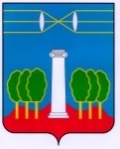 СОВЕТ ДЕПУТАТОВГОРОДСКОГО ОКРУГА КРАСНОГОРСКМОСКОВСКОЙ ОБЛАСТИР Е Ш Е Н И Еот 29.06.2023 №938/72О награждении Почётными грамотами помощников депутата Московской областной ДумыЗа высокий профессионализм в работе, добросовестный труд и в связи с 30-летием Московской областной Думы, Совет депутатов РЕШИЛ:Наградить Почетной грамотой Совета депутатов городского округа Красногорск помощников депутата Московской областной Думы Володина Романа Александровича:- Егорова Дмитрия Ивановича;- Коршунова Игоря Игоревича.ПредседательСовета депутатов                                           			               С.В. ТрифоновРазослать: в дело